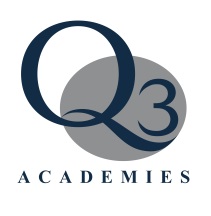 TEACHERPERSON SPECIFICATIONThe Governors expect candidates to be effective in all the tasks outlined in the job description and will in addition, require the following:Key to evidence sources: F= application form, L= letter, I= interview, R= referencesSpecification	EssentialDesirableEvidenceQualificationsQualified Teacher Status√FDegree√FContinuing good record of professional development√FExperienceSkills to teach all Key Stages√FAchievement of high standards √L,IAwareness of the value of assessment data in raising standards√L,IUse ICT to enhance learning√L,IIntegration of the SMSC Agenda√L,IEffective verbal and written communication√L,I,REnsure that the educational needs of all children are met √L,I,RCurriculum Knowledge KS3, KS4 and KS5Planning for all areas of learning meets the needs of all students√L,IAssessment procedures used to inform planning for teaching and learning for all students√L,IA broad and balanced curriculum for all studentsUnderstanding effective inclusion practice√L,IPhilosophyL,IClear understanding of how students learn and how their needs can be met√L,IClear understanding and commitment to equality principles and practices√L,IDetermination to overcome barriers, including attitudinal barriers to the effective inclusion of all students√L,IA commitment to high standards for all√L,IA commitment to self and Academy improvement√L,IOtherFully supportive references√RProfessional standard of dress in accordance with Q3 Staff code√IDBS ClearanceWorking in an educational establishment, children’s day or residential care home√EnhancedInvolved in caring, training, supervising or being in sole, unsupervised contact with children√Enhanced